Филиал муниципальное автономное общеобразовательное учреждение «Прииртышская средняя общеобразовательная школа»- «Верхнеаремзянская средняя общеобразовательная школа им.Д.И.Менделеева»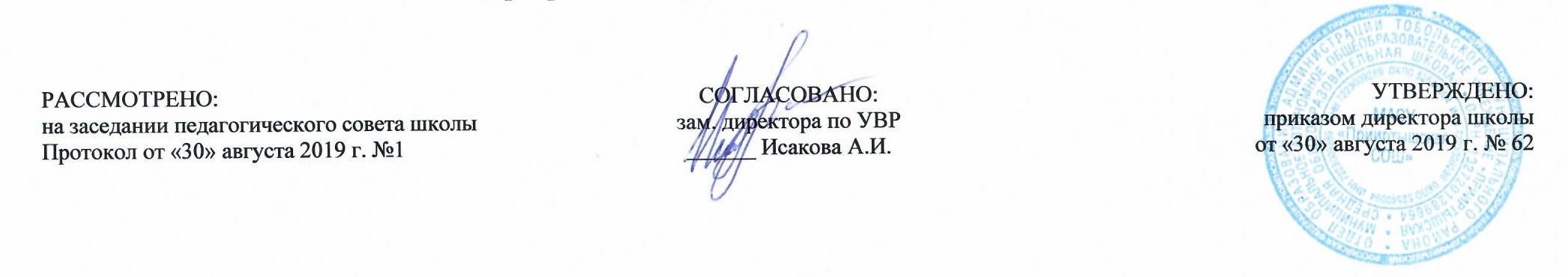 РАБОЧАЯ ПРОГРАММА по технологиидля 1 классана 2019-2020 учебный годПланирование составлено в соответствии 	ФГОС НОО	Составитель программы: Захарова Надежда Кондратьевна,учитель начальных классов высшей квалификационной 2019 годс.Верхние АремзяныПланируемые результаты освоения учебного предмета «Технология»Содержание учебного предмета «Технология»Природная мастерская (8 ч)Рукотворный и природный мир села. На земле, на воде и в воздухе. Природа и творчество. Природные материалы.   Семена и фантазии.Первичный инструктаж. Композиция из листьев. Орнамент из листьев Пластилиновая мастерская  (5часов)Материалы для лепки. В мастерского кондитера. Пластилиновая живопись.Бумажная мастерская (15 ч)Мастерская Деда Мороза и Снегурочки. Школа оригами. Бумага. Какие у неё есть секреты? Обитатели пруда. Животные зоопарка. Одна основа, а сколько фигурок? Фигурка «Божья коровка», «Птица».  Наша родная армия. Весенний праздник 8 марта. Орнамент в полосе. Настроение весны. Что такое колорит? Весенние цветы из креповой бумаги. Праздники и традиции весны. Какие они? Корзинка для пасхального яйца.Текстильная мастерская (5 ч)Мир тканей. Для чего нужны ткани? Маковые узелки. Игла-труженица. Что умеет игла? Лучи – узелки на солнышке. Вышивка. Для чего она нужна? Веселая игольница. Прямая строчка и перевивы. Для чего они нужны? Игольница.Тематическое планированиеУченик научитсяУченик получит возможность научитьсявоспринимать предметы материальной культуры как продукт творческой предметно-преобразующей деятельности человека на земле, в воздухе, на воде, в информационном пространстве;называть основные виды профессиональной деятельности человека в разных сферах; организовывать рабочее место по предложенному образцу для работы с материалами (бумагой, пластичными материалами, природными материалами, тканью, нитками) и инструментами (ножницами, стеками, швейной иглой, шилом); соблюдать правила безопасной работы с инструментами и приспособлениями при выполнении изделия; различать материалы и инструменты; определять необходимые материалы, инструменты и приспособления в зависимости от вида работы; проводить анализ под руководством учителя простейших предметов быта по используемому материалу; объяснять значение понятия «технология» (процесс изготовления изделия). уважительно относится к труду людей; определять в своей деятельности элементы профессиональной деятельности человека;  организовывать рабочее место для работы с материалами и инструментами; отбирать материалы и инструменты в зависимости от вида работы; анализировать предметы быта по используемому материалу.№Темы уроковКоличество часов в рабочей программе1Раздел: Природная мастерская81«Рукотворный и природный мир села».12«Рукотворный и природный мир села».13На земле, на воде и в воздухе.14«Природа и творчество. Природные материалы». Первичный инструктаж.15Работаем с природными материалами. Рабочее место. Листья и фантазии. Семена и фантазии.16Веточки и фантазия. Фантазии из шишек, желудей, каштанов.17Композиция из листьев. Что такое композиция?18Орнамент из листьев. Что такое орнамент? Природный материал. Как их соединить?12Раздел: Пластилиновая мастерская51Материалы для лепки. Что может пластилин?Баночка для мелочей.12В мастерского кондитера. Как работает мастер? Узор из пластилиновых шариков в крышке.13В море. Какие цвета и формы у морских обитателей? Пластилиновая живопись.14Наши проекты. Аквариум.15Наши проекты. Аквариум.13Раздел: Бумажная мастерская151Мастерская Деда Мороза и Снегурочки. Ёлки из бумажных полос.12Наши проекты. Скоро новый год! Снежинки Деда Мороза.13Бумага. Какие у неё есть секреты?14Школа оригами. Основные условные обозначения оригами.15Заготовка квадратов разного размера. Базовые формы оригами.Интегрированный урок с внеурочной деятельностью. Кружок «Радуга творчества» «Цветок из модульного оригами»16Обитатели пруда. Какие секреты у оригами? Интегрированный урок с внеурочной деятельностью. Кружок «Радуга творчества» Фигурки оригами. «Бабочка».17Животные зоопарка. Одна основа, а сколько фигурок? Фигурка «Божья коровка», «Птица».18«Наша родная армия». Подарок ко Дню Защитника Отечества.19Ножницы. Что ты о них знаешь?110Весенний праздник 8 марта. Как сделать подарок – портрет?111Шаблон для чего он нужен? Как изготовить его из листа бумаги? Весенний цветок.112Орнамент в полосе. Для чего нужен орнамент?113Весна. Какие краски у весны? Весна пришла.114Настроение весны. Что такое колорит? Весенние цветы из креповой бумаги.115Праздники и традиции весны. Какие они? Корзинка для пасхального яйца.14Раздел: Текстильная мастерская51Мир тканей. Для чего нужны ткани? Маковые узелки.11Игла-труженица. Что умеет игла? Лучи – узелки на солнышке.12Вышивка. Для чего она нужна? Веселая игольница.13Прямая строчка и перевивы. Для чего они нужны? Закладка.14Прямая строчка и перевивы. Для чего они нужны? Игольница.1Итого33